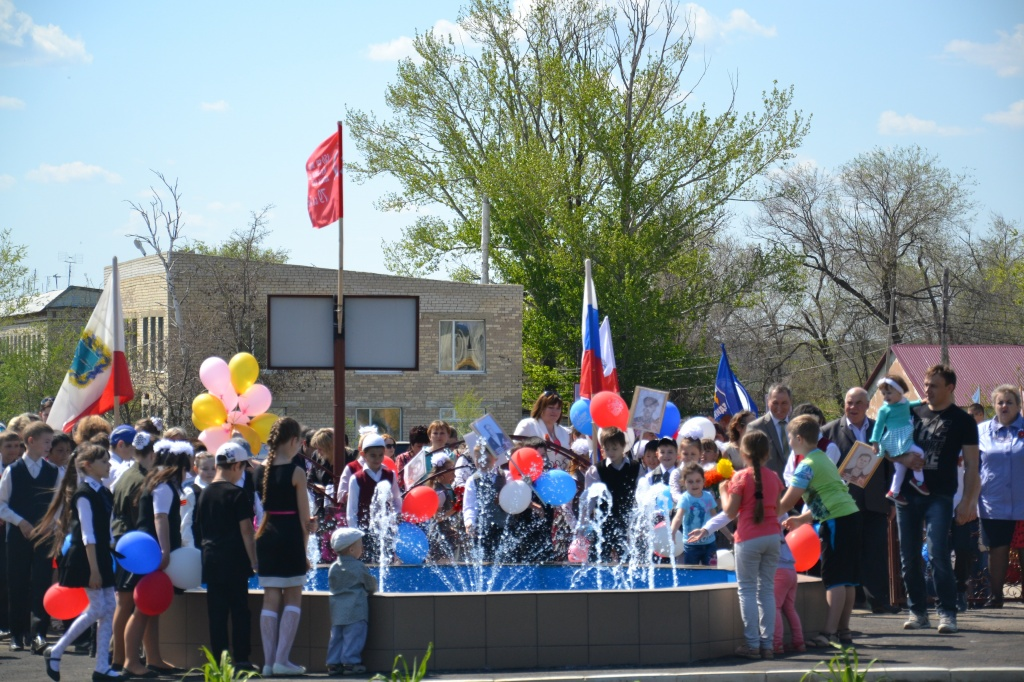 Уважаемые жители Знаменского муниципального образования.Одной из главных задач бюджетной политики является обеспечение прозрачности и открытости бюджетного процесса. Для привлечения большого количества граждан к участию в обсуждении вопросов формирования бюджета района и его исполнения разработан «Бюджет для граждан».«Бюджет для граждан» предназначен прежде всего для жителей , не обладающих специальными знаниями в сфере бюджетного законодательства. Информация «Бюджет для граждан» в доступной форме знакомит граждан с основными характеристиками бюджета Знаменского муниципального образования.Бюджетный процесс - ежегодное формирование и исполнение бюджета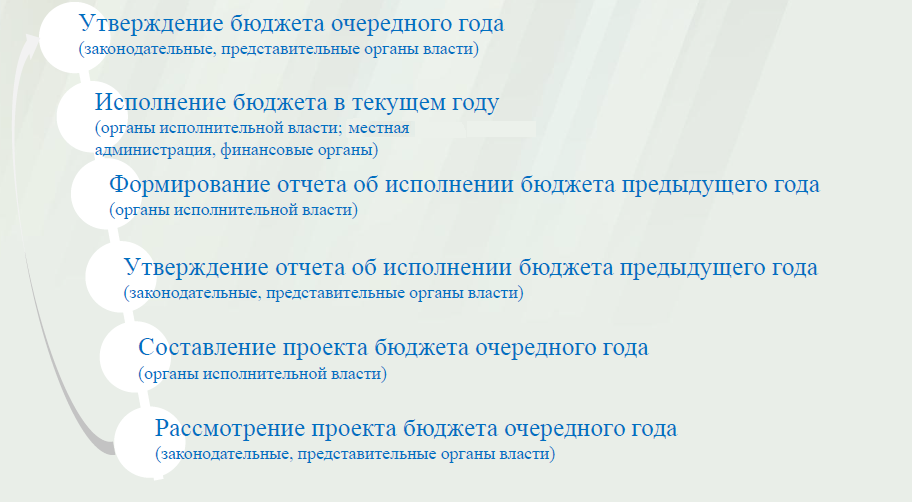 Что такое бюджет?Бюджет – это план доходов и расходов на определенный период.Исполнение бюджета Знаменского муниципального образования за 2018 год       тыс. руб.	Зачем нужны бюджеты?Для выполнения своих задач муниципальному образованию необходим бюджет, который формируется за счет сбора налогов и безвозмездных поступлений направляемых на финансирование бюджетных расходов.Основные характеристики бюджета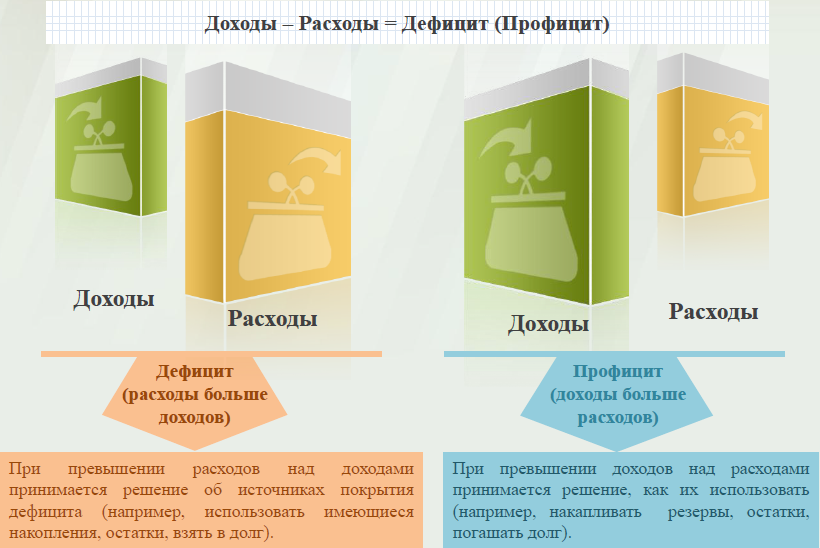 Дефицит и профицит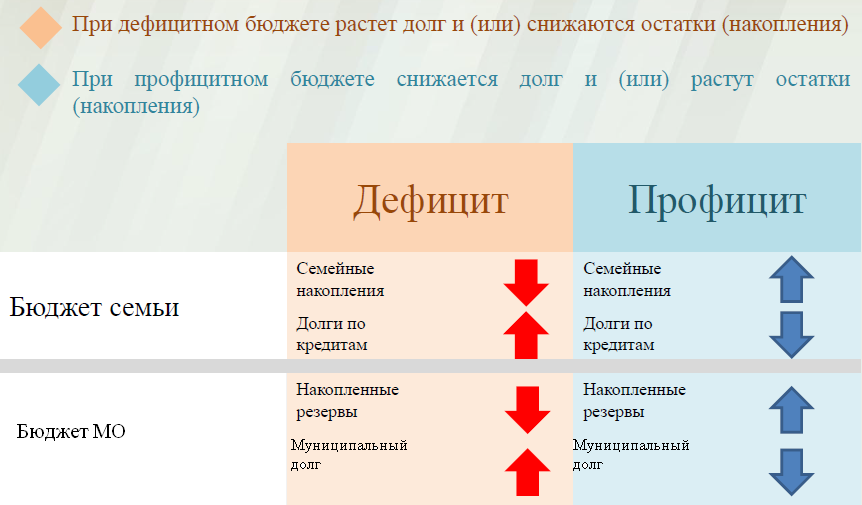 Доходы бюджета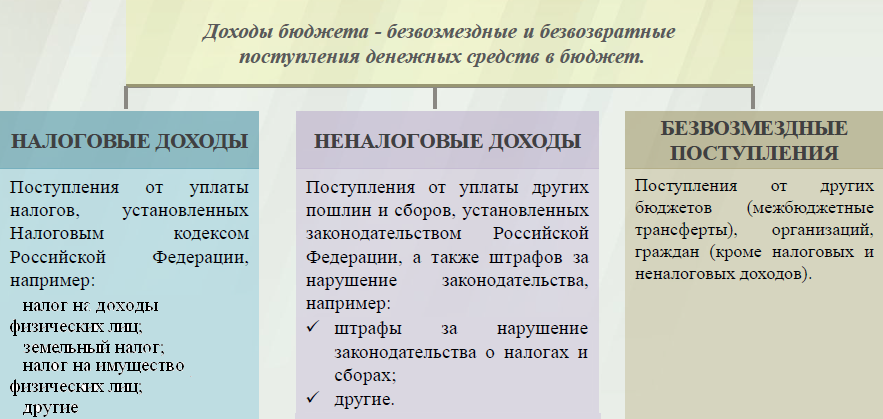 Межбюджетные трансферты - основной вид безвозмездных перечислений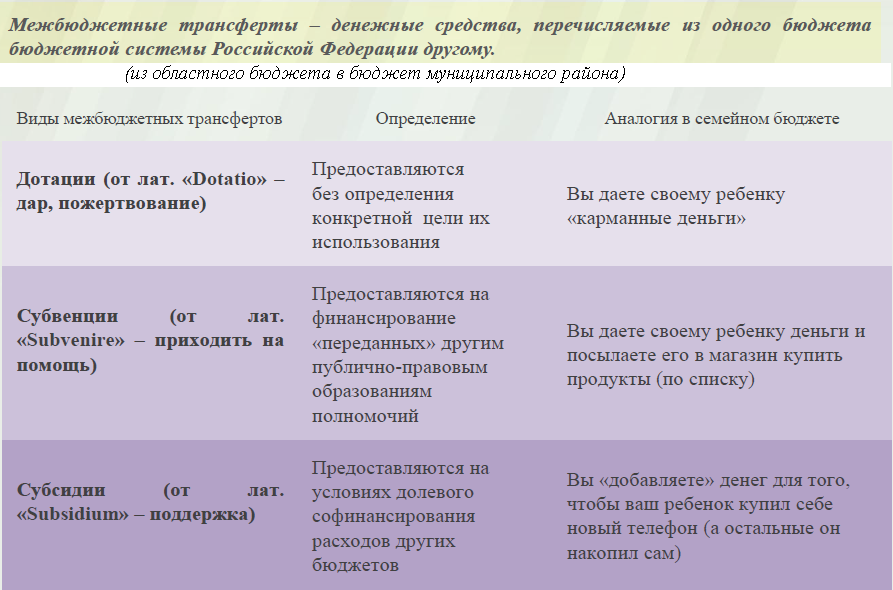 Федеральные, региональные и местные налоги.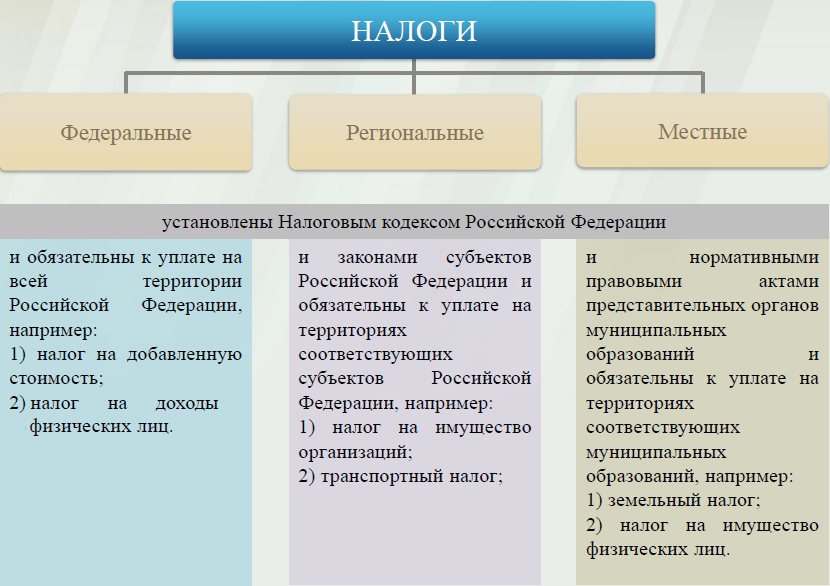 Налоги, зачисляемые в бюджет муниципального образования Структура доходов бюджета Знаменского муниципального образования  тыс. руб.Доходы в 2018 году составили –  3053,5 тыс. руб.  Доходы бюджета Знаменского муниципального образования в расчете на 1 жителя( численность населения Знаменского муниципального образования на 01.01.18г. 1587 человек)                  Основными бюджетообразующими доходами бюджета муниципального образования являются земельный налог,  налог на доходы физических лиц и налог на имущество физических лиц.    РАСХОДЫ.Расходы бюджета – выплачиваемые из бюджета денежные средства.В каких единицах измеряются параметры бюджетов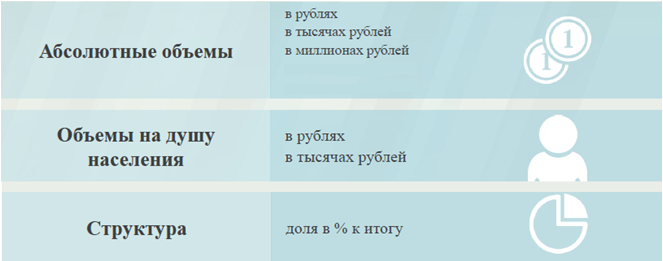 Расходы по основным функциям бюджета муниципального образования.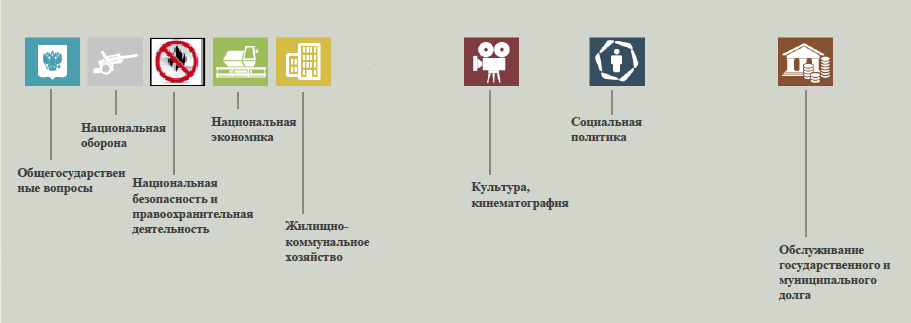 Структура расходов бюджета Знаменского муниципального образования по разделам за 2018 год.													%Структура расходов.Расходы бюджета Знаменского муниципального образования по основным разделам на душу населения		руб.руб.                                                                                                                                        тыс. руб.ПоказателиПлан2018 годаФакт2018 годаДоходы, в том числе2787,53053,5Налоговые, неналоговые доходы2462,12728,0Безвозмездные поступления 325,4325,5Расходы, в том числе 3909,63895,6Общегосударственные вопросы2155,42145,9ЖКХ460,5456,0Национальная оборона182,6182,6Национальная экономика88,788,7Другие расходы1022,41022,4Баланс (доходы-расходы)(-)Дефицит или профицит(+)-1122,1-842,1Налог на доходы физических лицНалог на имущество физических лицЗемельный налог                    3 %                                    100 %                                      100 %                    3 %                                    100 %                                      100 %                    3 %                                    100 %                                      100 %Местный бюджетМестный бюджетМестный бюджетНаименование доходовПлан 2018 годаФакт 2018 годаНаименование доходовПлан 2018 годаФакт 2018 годаНалоговые доходы всего:2456,12722,0в том численалог на доходы физических лиц672,6936,9налог на имущество физических лиц319,6319,6земельный налог1463,91465,5Неналоговые доходы всего:6,06,0в том числештрафы, санкции и возмещение ущерба6,06,0Безвозмездные поступления всего:325,4325,5в том числедотации бюджетам субъектов Российской Федерации и муниципальных образований72,472,4субвенции бюджетам субъектов Российской Федерации и муниципальных образований.182,6182,6субвенции бюджетам субъектов Российской Федерации и муниципальных образований.182,6182,6Иные межбюджетные трансферты70,470,4Итого доходов:2787,53053,5Наименование доходов2018 год отчет (руб.)Доходы всего, в том числе :1924,0налоговые и неналоговые доходы1719,0безвозмездные поступления205,0РазделНаименованиеПлан 2018 годаФакт 2018 года01Общегосударственные вопросы55,155,102Национальная оборона4,74,704Национальная экономика2,32,305Жилищно-коммунальное хозяйство11,811,808Культура, кинематография23,123,110Социальная политика3,03,0Всего100100РазделПоказательПлан  2018 годаФакт 2018 года05Жилищно-коммунальное хозяйство290,19287,3308Культура, кинематография568,81568,8110Социальная политика75,3675,3601Содержание работников органов местного самоуправления1358,181352,22Итого расходы местного бюджета2463,522454,70РасходыПлан 2018 годаФакт 2018годаОбщегосударственныевопросы2155,42145,9Национальная оборона182,6182,6Национальная экономика88,788,7Жилищно-коммунальное хозяйство460,5456,0Культура, кинематография902,8902,8Социальная политика119,6119,6ИТОГО расходов:3909,63895,6